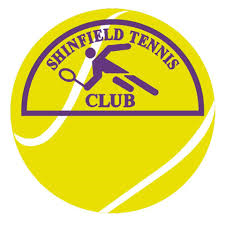 SHINFIELD TENNIS CLUB – NEWS UPDATE AUGUST 2019With the evenings starting to draw in and the summer competitions finishing next month, the committee thought everyone would like to be brought up to date with how things are going at the club, and what’s coming up in the next few months.URGENT REMINDER - If you’d like to play in Winter league matches, please complete your availability via this link by 8th September: https://forms.gle/eLLyA4hVtuSXCD8a6 CLUB SESSIONS – Tuesday and Fridays remain most popular, with all four courts often fully occupied.  Members are therefore asked to avoid playing Box League, Club Championship or regular games with close friends on these nights if you can avoid it.  If you have to, please make it after 7.30pm if there are still people around wanting to play the usual casual “7 game rotation”!  Please remember that on most Sunday afternoons, Monday, Wednesday and Thursday nights after 7.00pm there are usually free courts for “non club night” play, especially during the winter season, so try and set up regular get togethers during these sessions.TOURNAMENTS – Please could all players play outstanding “Club Tournament” ties ASAP as we need to be ready for Finals day on Sunday 15th September. All members are encouraged to come along to watch at Finals Day.  The BBQ will be lit, and hot-dogs and burgers will be available if you don’t want to cater for yourself.  It is hoped that Robyn Moore from BreakPoint 2019 will be able to attend to present the trophies.Our annual Charity Tournament is planned for October 6th, our chosen charity for this year will be the tennis charity “Breakpoint 2019” (see https://breakpoint2019.org/ ) which raises funds to provide free tennis activity sessions for people experiencing mental ill health, learning, sensory and physical disabilities.The Chairman’s Tournament & Over 50s Tournament, held in July both seem to have worked well, targeting different player groups seeking a variety of tennis experiences.  Courtney will shortly be putting together the programme for 2020, so please let her, Tony or Steve know, if you feel that any further changes in our internal competition programme should be considered.SOCIAL ACTIVITIES – All members are requested to come to the club on 5th October to take part in a Season end Clean-up and Maintenance afternoon start 1.30pm.  Do come along for a fun time with your marigolds, scrubbing brushes, buckets and mops and paint brushes so that we can clean and paint the outside and beautify the interior of the pavilion before the clocks change.  Pizza and a beer or glass of wine will be provided for all helpers.Please also contact Stuart Beck if you would like to come to the annual club Christmas Dinner at the Black Boy on 29th November.  We are starting earlier this year, at 6.00pm, so hope this will encourage more people to comeIf you are quick, bookings can still be made for this year’s Okehampton Tennis Week, from 29th September until 4th October.  Here again, contact Stuart for details.MEMBERSHIP – When last checked we had approximately 70 adult or family members, with several recent inquiries likely to lead to new joiners.  Existing members are as always asked to encourage new adult and junior members to join and take part at our friendly club.FINANCE – Following the recent sad loss of Alan White, we are pleased to advise that Lucy Russell has offered to take over managing the books as our Treasurer.  Welcome Lucy!!  Our finances are presently in a healthy state and will as usual be audited between now and the end of 2019, with the accounts being made available to all ahead of next year’s AGM in March or April 2020. TEAMS RESULTS – Please see below team standings with highlights from the summer competitions:Ladies - Final results:1sts: 3rd of 6 teams in Division 5A2nds: 2nd of 6 in Division 6B – PROMOTED!3rds: 2nd of 7 in Division 7A – PROMOTED!Men’s – Season end Results:1sts: 3rd of 6 in Division 5B2nds: 1st of 4 in Division 8A – PROMOTED!3rds: To be completed in Division 8BMen’s Team Tennis Berkshire:1sts: 3rd of 6 in Division 42nds: 5th of 5 in Division 5BMixed Doubles – still ongoing, with the last matches due to take place on 21st SeptemberLadies Veterans: (completed)Ladies Vets over 40  - 3rd of 6 teams in Division 4Ladies Vets over 50 – 5th of 6 teams in Division 1Men’s Veterans: (with several matches pending)Over 45s 7th of 8 in Division 2 Over 55s Wednesday team 5th of 7 teams in Division 2Over 55s Monday team 7th of 7 teams in Division 2